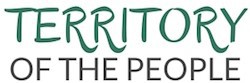 A Message from your Regional Dean ...How has living in Lent for a year affected you? On March 15, 2020 the doors of our churches were closed, and we felt blindsided. Where, how, when and why? I don't want to know this situation! But normal was gone. Summer came with limited in-person gatherings and virtual gatherings taking centre stage. Where do we go from here? As winter came on we were locked down but at virtual Christmas there was hope on the horizon with the promise of vaccine, and we continue our Lenten/Easter journey as shots go into arms. Dying alone, physically or virtually has become “normal.” So many have died with barely a note in the newspaper. Jesus also died alone with people standing at a distance. Who came to his aid? In our minds we know God our Creator is ever-present for us, and with us, but this year, alone in the desert, has really challenged us to find God in our hearts. We will get through this. Our Easter resurrection will come when we are no longer alone, and we see and feel the presence of God in one another.  Jesus lives!  Rev Angus Muir +Regional Dean, South Rivers       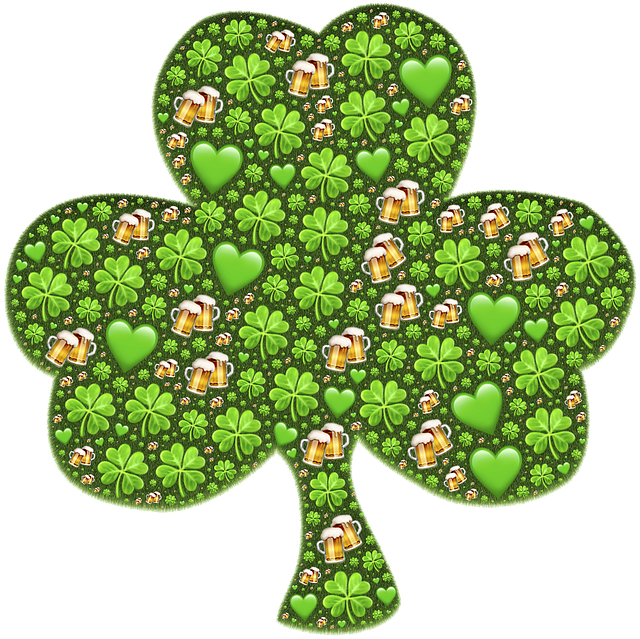 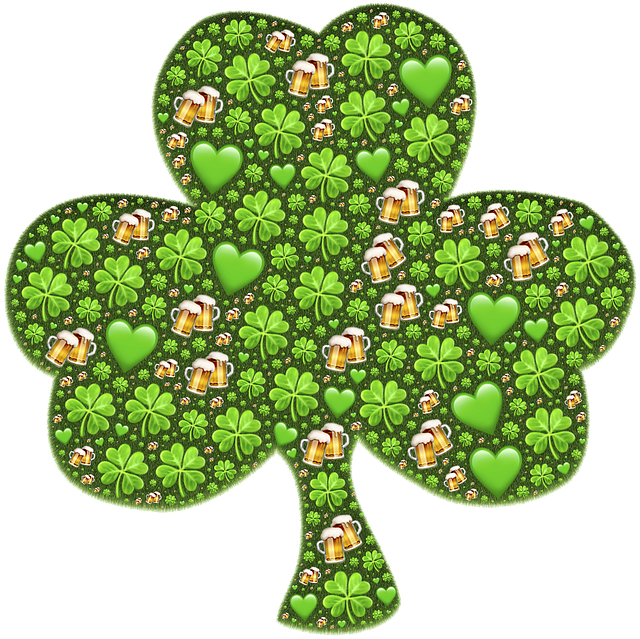 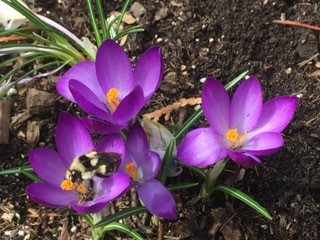 Prayer CornerWe pray for our parishes and congregations during this time of uncertainty, change and anxiety, as the Covid-19 Pandemic continues to affect our lives; and especially for those living alone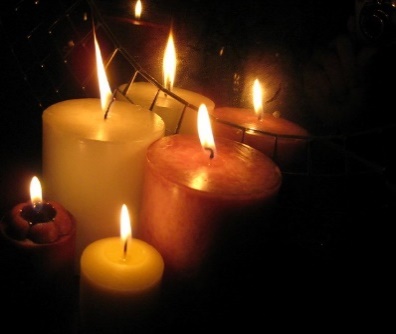 We pray for Bishop Lincoln, his wife Tanya, and their son GavinWe pray for Pastoral Elder Ursula Drynock as she continues her recovery, praying also for RichardWe pray for the Rev Canon Isabel Healy Morrow as she continues her journey of recovery, giving thanks for her ministry to St. Michael’s Merritt, and all who support herWe pray for Ron Sugiyama, Kamloops recovering from heart surgery, and his wife LynnWe pray for Caroline Sharpe, 100 Mile House, and her husband Mal We pray for Dwight Oatway, his wife Islay and their familyWe pray for the Rev Canon Beth Marie Murphy as she continues her recoveryWe pray for the Lillooet Shared Ministry in their search for new ministry leadershipWe pray for St. Michael’s and All Angels Prince George, Grace Church Prince George and St. John the Divine, Quesnel as they continue to search for new ministry leadershipWe pray for all who are confined by illness, especially those with Covid, praying they may find peace and strength in the love and care they receive from othersWe pray for the families of all who have died during the Covid pandemic, and for whom no funeral has been able to take place —with special prayer intention for the repose of their souls.We pray for all those without the security, safety and comfort of a home, or economic stabilityWe pray for those with anxiety and stress concerning personal economic situationsTerritory News:COVID-19: Update - from the BC Centre for Disease Control and the Provincial Health Officer,  Dr. Bonnie Henry recently announced a lightening of restrictions on gatherings and Events - including Churches  and in-person worship. We can now gather up to 50 people/vehicles in an outdoor setting. Each parish will make their own decision as to how to proceed. We eagerly await further updates from Dr. Henry regarding indoor worship. Annual Assembly – October 15th -17th 2021, set aside the date in your calendar!  We live in the hope everyone will have received their Covid-19 vaccine and we can celebrate an in-person Assembly – our theme will be “New Beginnings,” and our newly elected Metropolitan Archbishop Lynne McNaughton will be our guest speaker.  Finer details about location and host parish(es) has yet to be finalized… so stay tuned for more information!Territory News, continued… Anglican Fellowship of Prayer - has been a part of our Territory for the last 10 years. During that time Gordon and Mary Dove have been the Coordinators for this ministry, working as a liaison between the resources of the national body and the Territory. Most parishes have a contact person whose ministry is to work on the importance of prayer in their parish. Gordon and Mary are retiring from this Anglican Fellowship of Prayer ministry and the Territory is seeking someone who feels called to pick up this responsibility.  Please give prayerful thought and contact either Gordon and Mary (778-471-4451) or the Bishop (778-471-5573) for more informationLenten Lectures – St. Paul’s Cathedral Kamloops hosted its annual Lenten Lecture Series with the theme: “Mapping Life, Love and Lord.”  Recordings of all the Zoom lectures can be found here on the St. Paul’s website.  More information about the lecture series can be found here. Book Report – “The History of Marion Hilliard House” by Carol Leeuw and Janet SchneiderCarol, a social worker, and Janet, the house secretary gave many years to the Home. For them, as with others, it was more than a job, an appointment, or a volunteer job, it was a ministry. The Church of Cleopas was particularly involved but many other volunteers also came from a wider area.  The book records the history of Marion Hilliard House from its inception in 1967 to its closing in 2002 with documentation and heart, reflecting the true spirit of the place. It includes the official documents, letters of appreciation, newspaper articles, pictures, and even an explanation of how Marion Hilliard House was named. As the authors state in the introduction, “This is an historical and personal recording of the direction committed, which wise and compassionate individuals took in order to offer help and give hope to unwed mothers and their families.” It is a story of the Church and people in action being present in a time of need.The authors had planned on marketing the book themselves and giving the funds received to the Church, but Covid 19 made that form of exposure rather difficult….Betty May Gore and the Resource Centre now have about 100 copies. These are selling for $20.00 each and the book is free when you donate $20.00 to your local parish. How’s that for a unique deal? Betty May Gore (bettymaygore.bmg@gmail.com) 250-376-9089Gord & Mary Dove (gmdove579@gmail.com) 778-471-4451Sapience Spiritual Direction, Louise Peters - 250.318.2781 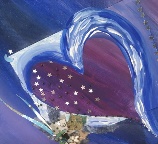  The Rev Louise Peters , recently returned to the Territory from Ontario, is offering this new ministry resource, a confidential on-line Spiritual Direction service.  For more information visit the website here.Unsolved MysteriesOther News:Companion Diocese of Montreal – click here for the Diocese of Montreal e-newsletter… full of good information and ideas to spark the imagination… PWRDF – Until June of 2021 the Government of Canada is matching donations to PWRDF 6:1 for their “All Mothers and Children Count initiative.” This Initiative is a comprehensive health, food security and nutrition program in rural Tanzania, Rwanda, Burundi and Mozambique, which has been running since June 2016 and extended due to Covid-19.  Click here  to learn more about this initiative.Sorrento Centre – The latest edition of the Sorrento Centre newsletter contained this tidbit.. to receive the full newsletter sign up here..  Just a few steps away, in our commercial kitchen, Food Services Manager Karrie and her team of Lori and Jesse, are working seven days a week to prepare breakfasts, lunches and dinners for people who are hungry in our region. As of the end of February more than 24,000 tasty and nutritious meals had been prepared. Each morning, a small crew of drivers take turns making the daily delivery. In the midst of the pandemic, people in our region need and deserve a good meal.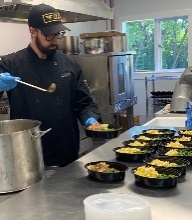 	HANDY LINKS:Anglican Church of Canada  Anglican JournalAnglican FoundationBook of Alternative ServicesCommon Praise onlineCalendar of Intercessions Prayer Cycle – January to March 2021Employee Assistance Program - LifeworksPastoral Visitor – Jan/Feb 2021PWRDFTerritory of the People website